КАРТА ДИСТАНЦИОННОГО ЗАНЯТИЯДата: 21 сентябряКласс: 4Предмет: технология Учитель: Чернопазова Е.Н.Адреса обратной связи: elena-chernopazova@yandex.ruНаш 4 класс https://vk.com/club151507684Тема: Полезные ископаемые. Буровая вышка (2 урок)Цель: закрепить значение понятий буровик, буровая вышка, геолог, месторождение, нефть, нефтепровод, нефтехранилище, полезные ископаемые, скважина, чёрное золото;- подготовить сообщение о полезном ископаемом.Ход урока: Актуализация знаний- Давайте вспомним, о чем мы говорили на прошлом уроке.- Что мы называем полезными ископаемыми?Полезные ископаемые – минеральные образования земной коры, состав и свойства которых позволяют использовать их в качестве сырья или топлива. Различают твёрдые, жидкие и газообразные полезные ископаемые.- Найдите на карте России месторождения нефти. (остров Сахалин, полуостров Ямал, западная Сибирь).- Люди какой профессии занимаются поисками месторождений? (геологи)- Кто приходит на смену геологам? (буровики)- Буровики строят буровые вышки и бурят глубокие скважины. Бурение скважин – это одна из основных операций при добыче нефти.  Специальными насосами нефть выкачивают в нефтехранилище, а затем по нефтепроводам, на специальных судах – танкерах или в цистернах её доставляют на нефтеперерабатывающие комбинаты.Буровая вышка 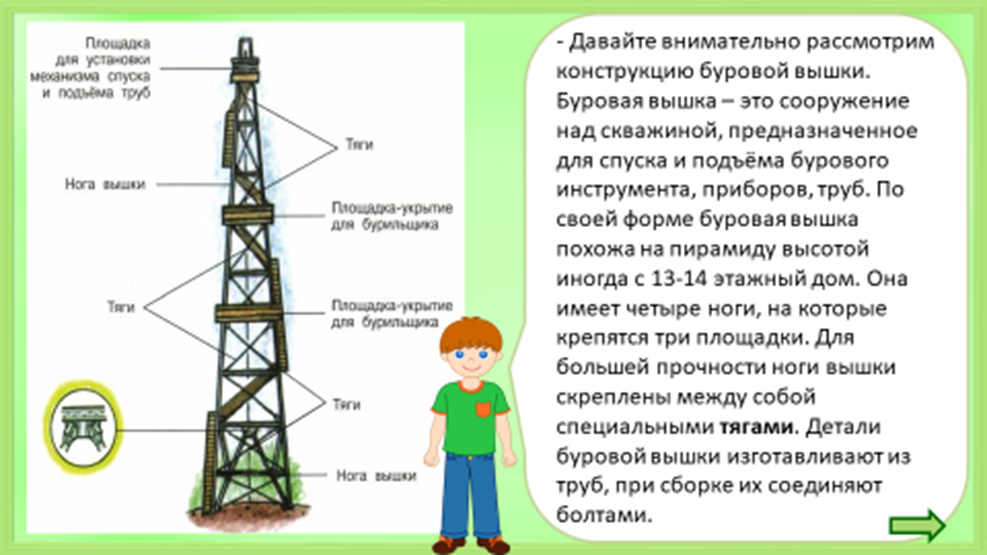 Работа по теме урока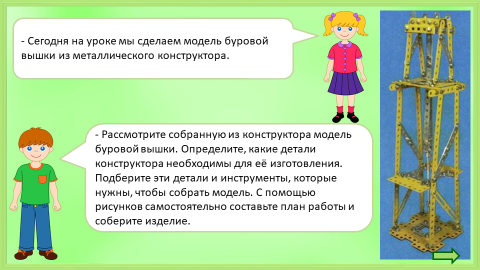 - Вы можете сделать буровую вышку из другого вида конструктора, например, лего.2 вариант: Можно написать сообщение о любом полезном ископаемом и оформить на альбомном листе или в виде презентации.Итог урока. Закрепление.    Поле́зные ископа́емые — минеральные и органические образования земной коры, химический состав и физические свойства которых позволяют эффективно использовать их в сфере материального производства (например, в качестве сырья или топлива). Различают твёрдые, жидкие и газообразные полезные ископаемые.Что такое месторождение?  Месторождение — природное скопление минерального вещества (полезного ископаемого) на поверхности или в недрах Земли в результате тех или иных геологических процессов, которое по количеству, качеству и горнотехническим условиям разработки пригодно для промышленной разработки, с положительным экономическим эффектом.  Д/З  создать макет буровой вышки или сообщение о полезном ископаемом.